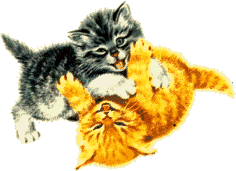 JÍDELNÍČEK CIZÍ MŠEC 17. 6. – 21. 6. 2019 Pondělí         Polévka: kuřecí vývar s nudlemi (9)  17. 6.            Hl. jídlo: vepřová roláda, brambory (1a,7)…………………………………………………………………………………………………………………………………………… Úterý         Polévka: zeleninová s cizrnou   18. 6.          Hl. jídlo: boloňské špagety, sýr (1a,7,9)…………………………………………………………………………………………………………………………………………… Středa        Polévka: hovězí vývar s játrovou zavářkou (1a,9)  19. 6.          Hl. jídlo: čočkový salát                                    ……………………………………………………………………………………………………………………………………………Čtvrtek       Polévka: hráškový krém (7) 20. 6.          Hl. jídlo: vepřové maso na kmíně, rýže (1a)                    ……………………………………………………………………………………………………………………………………………Pátek:       Polévka: frankfurtská (1a) 21. 6.        Hl. jídlo: pečené kuřecí stehno, bramborová kaše (1a,7)……………………………………………………………………………………………………………………………………………Obsahuje alergeny: viz pokrmZměna jídelníčku vyhrazena!Přejeme dobrou chuť!Strava je určena k okamžité spotřebě!